Б О Й О Р О К                                                     РАСПОРЯЖЕНИЕ    «03» февраль 2020 й	                      № 3                      «03» февраля 2020 гО снятии с учета Васильеву Дину Борисовну в качестве нуждающегося в улучшении жилищных условийРуководствуясь       ст.56   ч.1.    п.2    Жилищного кодекса Российской Федерации:      1. Снять с учета Васильеву Дину Борисовну зарегистрированную по адресу: Шаранский район, с.Базгиево, ул. Юсуфа Гарея, д. 37 в качестве нуждающегося в улучшении жилищных условий.      2. Контроль за исполнением настоящего распоряжения возложить на управляющую делами сельского поселения Егорову З.Н.               Глава сельского поселения:                                Т.А.ЗакировОзнакомлена:________Д.Б.ВасильеваБАШҠОРТОСТАН  РЕСПУБЛИКАҺЫШАРАН  РАЙОНЫ МУНИЦИПАЛЬ РАЙОНЫНЫҢБАЗГЫЯ АУЫЛ СОВЕТЫАУЫЛ БИЛӘМӘҺЕ ХӘКИМИӘТЕ452632,  Базгыя аулы, Үҙәк урам, 50                               тел.(34769) 2-42-35, e-mail:basgss@yandex.ru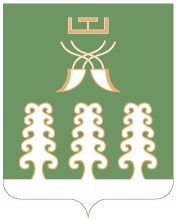 РЕСПУБЛИКА БАШКОРТОСТАНАДМИНИСТРАЦИЯ СЕЛЬСКОГО ПОСЕЛЕНИЯ БАЗГИЕВСКИЙ СЕЛЬСОВЕТ МУНИЦИПАЛЬНОГО РАЙОНА ШАРАНСКИЙ РАЙОН452632, c. Базгиево, ул.Центральная, 50         тел.(34769) 2-42-35, e-mail:basgss@yandex.ru